أمثلة على حساب  الانحراف المعياري 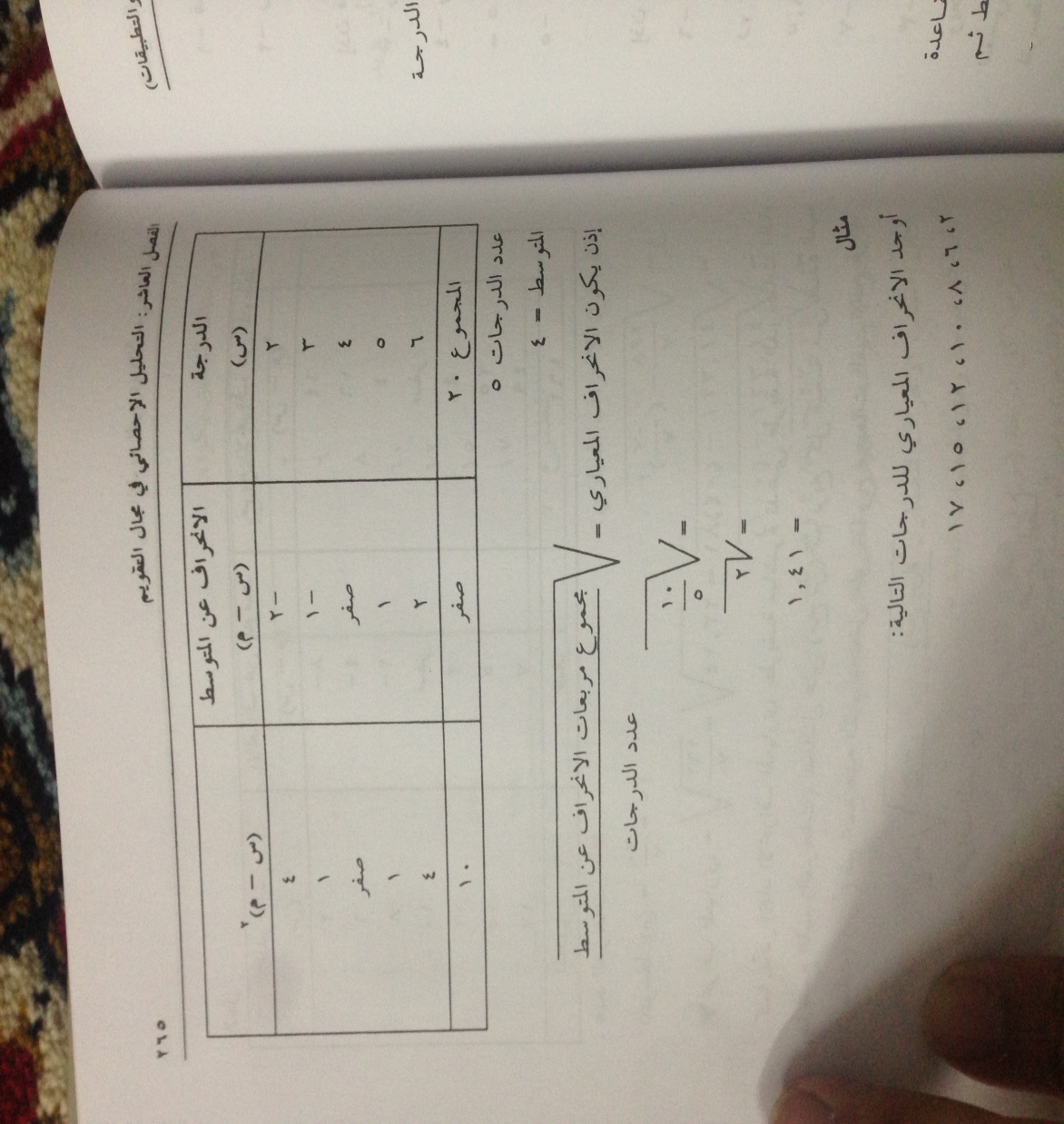 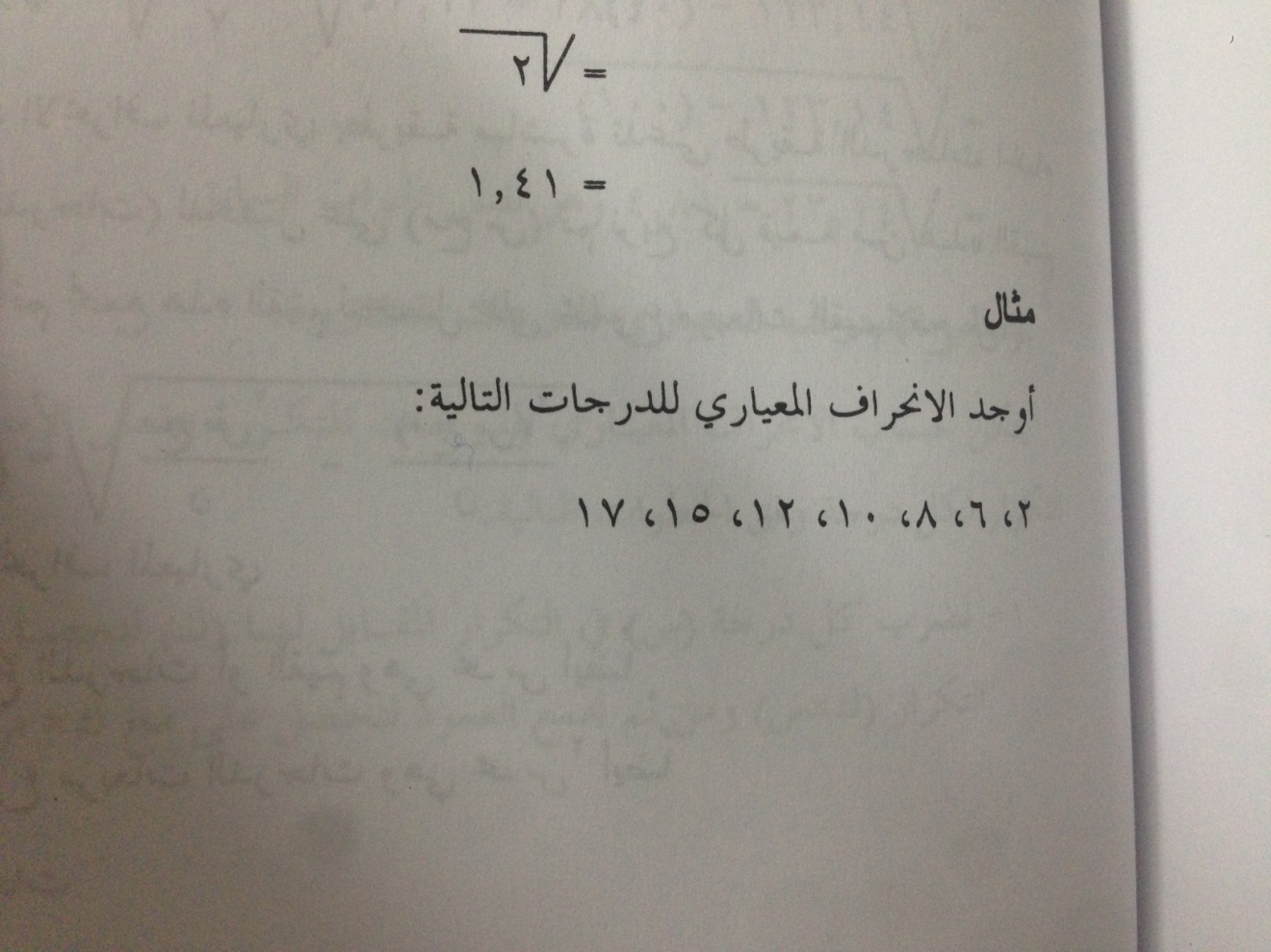 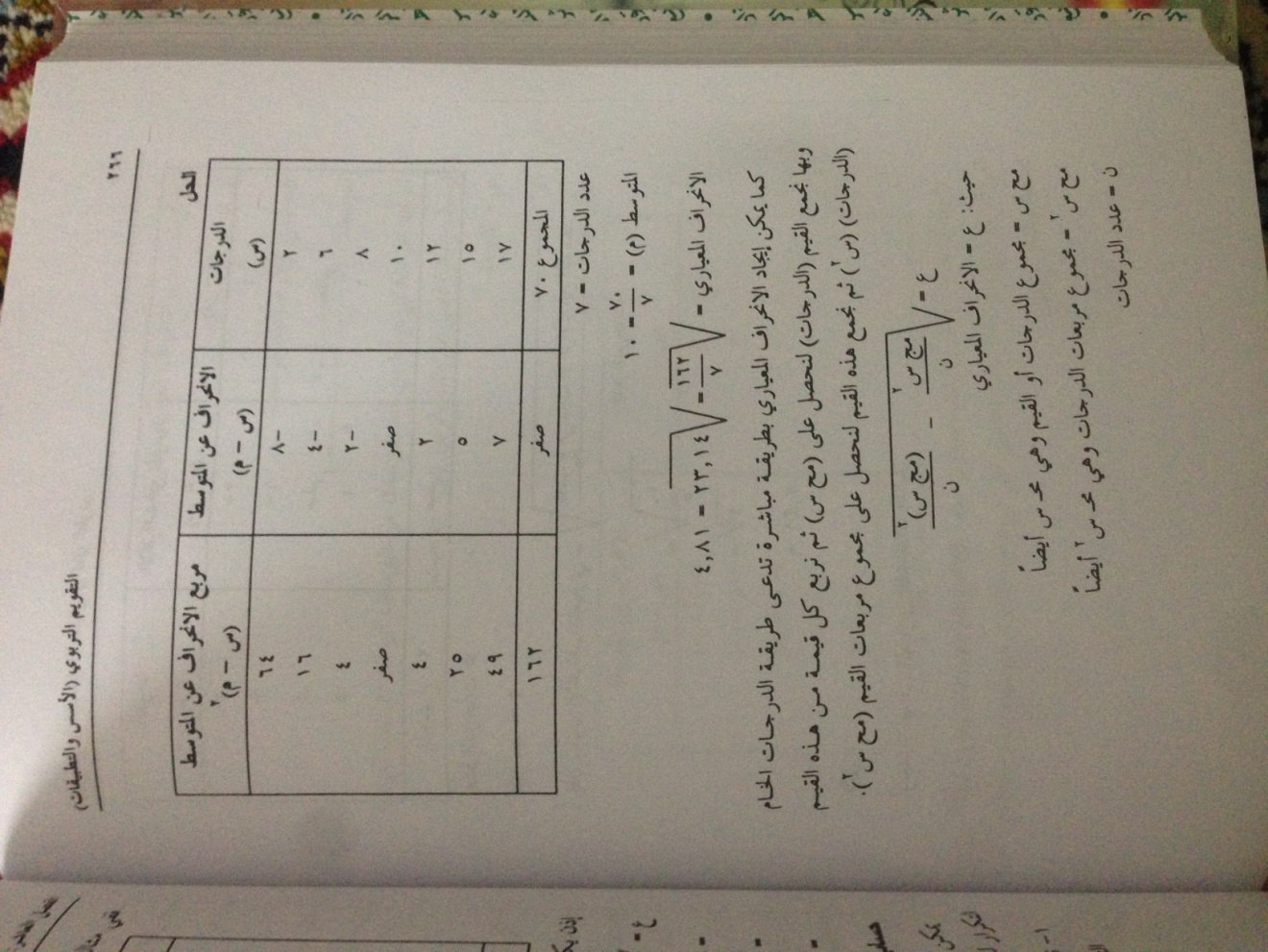 